Conseil de composante								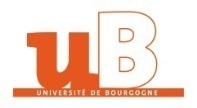 ÉLECTION DES MEMBRES DU CONSEIL DE …………………………………………………..Scrutin du 29 novembre 2016 (personnels enseignants-chercheurs, enseignants et chercheurs,
personnels administratifs, techniques, ouvriers et de service)Scrutin des 29 et 30 novembre 2016 (usagers)DÉCLARATION INDIVIDUELLE DE CANDIDATURE Je soussigné(e) :……………………………………………………………………………………………………………………...……..............Composante d’affectation :…………………………………………………..………………………………………………………………….Adresse personnelle :………………………………………………………………………………………………………………..….............…………………………………………………………………………………………………………………………………………………………......….Déclare être candidat(e) aux élections du conseil de la composante :………………………………..…………..………..Collège :………………………………………………………………………………………………..…………………………….…..………………..En position n°…… sur la liste intitulée (nom de la liste) :.................................................................................……………………………………………...………………………………………………….…………………………………………………………..…Liste représentée par :………………………………………………………………………………………………………………..……………Fait à ……………..……… , le……………………..SignatureCette déclaration de candidature doit être jointe à la liste présentée et, pour les étudiants, accompagnée d’une photocopie de leur carte d’étudiant ou à défaut un certificat de scolarité.Conseil de composante 								ÉLECTION DES MEMBRES DU CONSEIL DE …………………………………………………..Scrutin du 29 novembre 2016 (personnels enseignants-chercheurs, enseignants et chercheurs,
personnels administratifs, techniques, ouvriers et de service)Scrutin des 29 et 30 novembre 2016 (usagers)LISTE DE CANDIDATS Nom du collège :……………………………………………………………………………………………………………………………………………….Nombre de sièges à pourvoir : Intitulé de la liste :…………………………………………………………………………………………………………………………………………...Nom - prénom des candidat(e)s: *Sous peine d’irrecevabilité de la liste, le classement doit respecter la règle de parité H/F par alternance Madame   Monsieur :……………..……………….…...……………  Madame   Monsieur :….…...……………………………..………..……………  Madame   Monsieur :……………..………..…….….………………  Madame   Monsieur :….…...………………………….…………..……………  Madame   Monsieur :……………..………………………...………   Madame   Monsieur :….…...………………………….……………..………… Madame   Monsieur :……………..……….…….….………………   Madame   Monsieur :….…...……………………………….……..……………  Madame   Monsieur :……………..…………….….... ……………   Madame   Monsieur :….…...………………………………..……..……………  Madame   Monsieur :……………..…………….……. ……………   Madame   Monsieur :….…...……………………………..………..……………  Madame   Monsieur :……………..…………….….....……………   Madame   Monsieur :….…...………………………………..……..……………  Madame   Monsieur :……………..…………….….....……………   Madame   Monsieur :….…...……………………………..………..……………  Madame   Monsieur :……………..…………….…....……………    Madame   Monsieur :….…...……………………………….……..……………  Madame   Monsieur :……………..…………….….....……………   Madame   Monsieur :….…...……………………….……………..……………  Madame   Monsieur :……………..…………….….....……………   Madame   Monsieur :….…...……………………..………………..……………  Madame   Monsieur :……………..…………………...……………   Madame   Monsieur :….…...…………………………..…………..……………  Madame   Monsieur :……………..…………….……..……………   Madame   Monsieur :….…...………………………….…………..…………… Nom Prénom du représentant de la liste : ……………..……………………………………………………….……………………………..Téléphone :…………………………………………………………….……………………………………………………………………..…..……….….Courriel:……………………………………………………………………………………………………..………………………………………………......Adresse postale :…………………………….………………………………………………………………………………………………………………..Le cas échéant, appartenance syndicale ou soutien(s) dont bénéficie la liste des candidats ……………………………………………………………………………………………………………………………………………………………….…………Fait à ……………………… le……………………   Signature du représentant de la liste :